Dvě největší historické záhady světa vyřešené!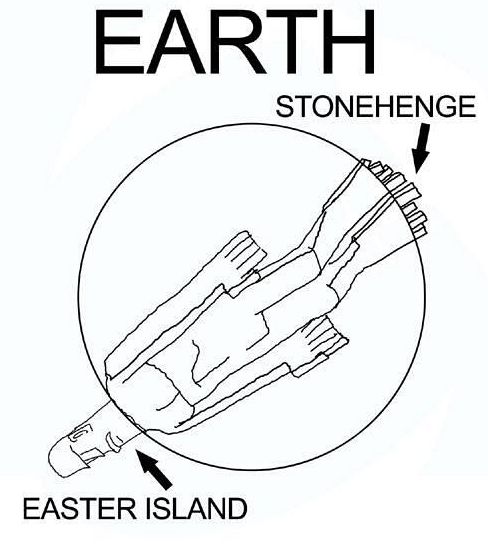 